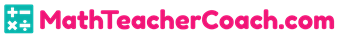 Math 5Order of Operations without ParenthesesDISCLAIMER: These resources are not created or maintained by MathTeacherCoach.com. Links should always be verified before students are allowed to freely click on them.Khan Academyhttps://www.khanacademy.org/math/pre-algebra/pre-algebra-equations-expressions/pre-algebra-constructing-numeric-expressions/v/evaluating-an-expression-with-and-without-parentheseshttps://www.khanacademy.org/math/pre-algebra/pre-algebra-equations-expressions/pre-algebra-constructing-numeric-expressions/e/expressions-with-parenthesesAcademic lessons, practice exercises and videos about order of operations (without parentheses).SCRIBD https://www.scribd.com/doc/288587094/MDAS-RulesAcademic lesson about order of operations (without parentheses).Online Gamehttps://www.homeschoolmath.net/online/four_operations.phphttps://www.mrnussbaum.com/orderops/https://www.mathplayground.com/order_of_operations.htmlGames involving order of operations (without parentheses).YouTubehttps://www.youtube.com/watch?v=dAgfnK528RA&t=245shttps://www.youtube.com/watch?v=kYaY88E2j8gAcademic lessons about order of operations (without parentheses).